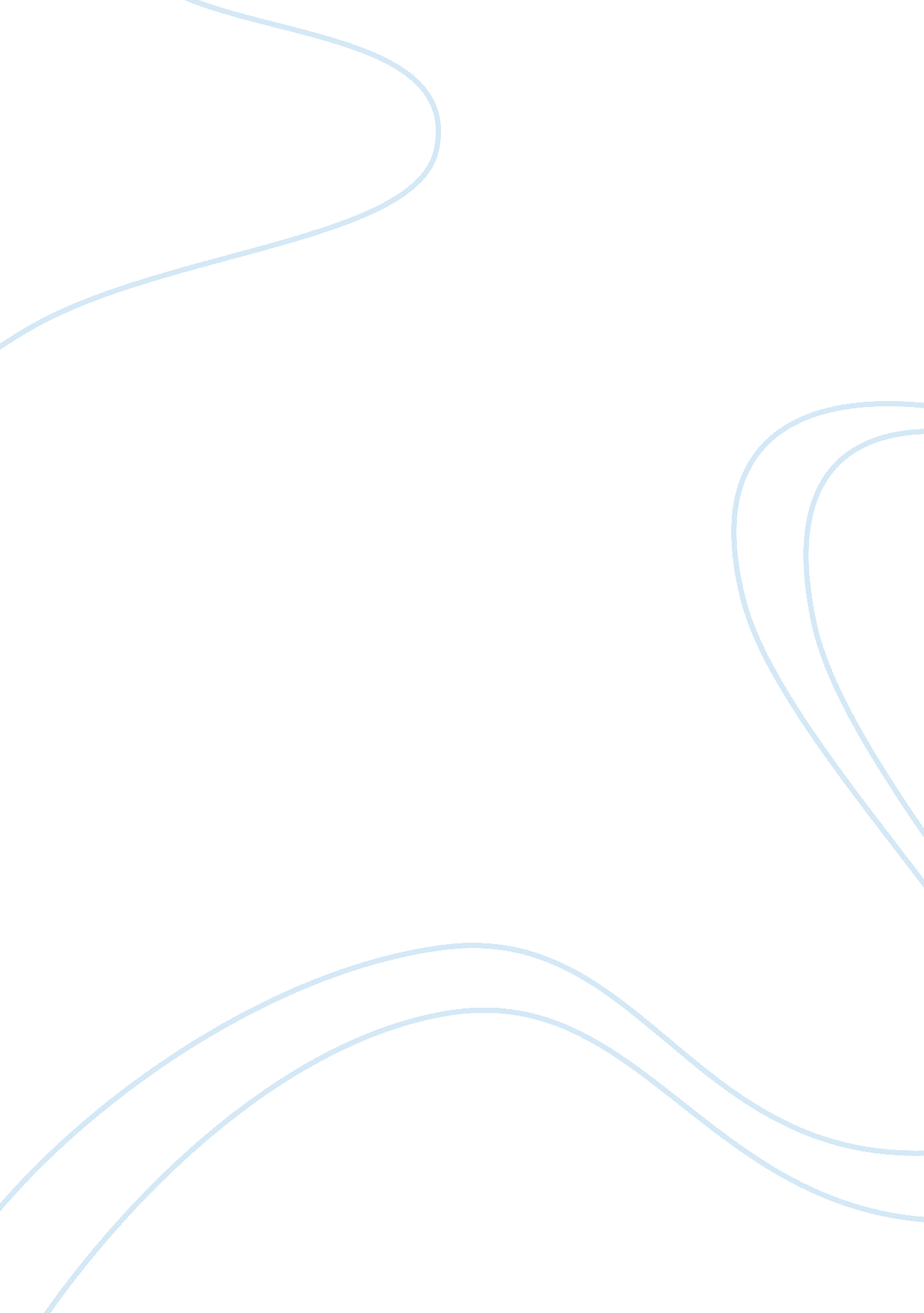 Bonfire of disney princesses essay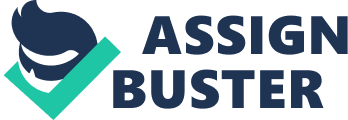 The article I chose to debate about was the “ Bonfire of the Disney Princesses” by Barbara Ehrenreich and “ Gender Role Portrayal and the Disney princesses” by Lara Descartes and Melissa A. Collier-Meek. The popular Disney Princess line includes nine films (e. g., Snow White, Beauty and the Beast) and over 25, 000 marketable products. Gender role depictions of the prince and princess characters were examined with a focus on their behavioral characteristics and climactic outcomes in the films. The article I chose to do is about the Gender roles of Disney Princesses and how they affect kids of this age of time. The Disney Princess line was created in 2001 as advertising and marketing campaign targeted toward young girls (Orenstein 2006). This line of princess was to make the young girls believe that they will be rescued by a prince one day. But in reality it doesn’t happen like that, it takes time to find a guy and to go through a relationship with him before you have found your prince. The Disney Princess line and its gender role portrayals have important role for international children in the media as well as national children in the media. The portrayals of these princesses show that there is no judging each other and that you can find a true love. Gender portrayals to reveal the roles present in this popular genre of films, and assess changes over time. Gender roles how gender is portrayed assumed behaviors and social roles can be stereotypical, neutral, or counter-stereotypical to traditional gender roles (Durkin 1985a). The media is the main affection of affecting kids of their gender roles by going after little girls on TV commercial. Studies have reported that though male and female characters were portrayed stereotypically through cartoons that were produced after the 1980’s showed less stereotypical gender behavior than those that were produced before 1980’s. The authors compared cartoons for variability between male and female characters, and performed… 